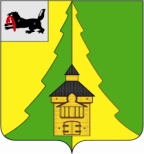 Российская ФедерацияИркутская областьНижнеилимский муниципальный районАДМИНИСТРАЦИЯПОСТАНОВЛЕНИЕОт «30» июня  2022г.  №  572 г. Железногорск-Илимский«О поощрении Благодарственным письмом мэра Нижнеилимского муниципального района»Рассмотрев материалы, представленные главой Видимского городского поселения Нижнеилимского района, в соответствии с Постановлением мэра Нижнеилимского муниципального района № 1169 от 27.12.2016г. «Об утверждении Положения о Благодарственном письме мэра Нижнеилимского муниципального района», администрация Нижнеилимского  муниципального  района	ПОСТАНОВЛЯЕТ:1. Поощрить Благодарственным письмом  мэра  Нижнеилимского муниципального района «За самоотверженный труд, активную гражданскую позицию, участие и оказание помощи 26 мая 2022 года в тушении пожара в п. Видим Нижнеилимского района »:1.1. Барикова Глеба – учащегося МОУ «Видимская СОШ».1.2. Ворошилову Эльвиру - учащегося МОУ «Видимская СОШ».1.3. Индуашвили Артёма - учащегося МОУ «Видимская СОШ».1.4. Павлову Василису - учащегося МОУ «Видимская СОШ».1.5. Ткачук Романа - учащегося МОУ «Видимская СОШ».1.6. Черемных Данила - учащегося МОУ «Железногорская  СОШ».2. Данное постановление подлежит официальному опубликованию в периодическом издании "Вестник Думы и администрации Нижнеилимского муниципального района" и размещению на официальном сайте муниципального образования «Нижнеилимский район».3. Контроль   за  исполнением  настоящего  постановления  возложить на заместителя мэра района по социальной политике Т.К. Пирогову.Мэр   района	                                              М.С. РомановРассылка: дело-2; администрация Видимского ГП; МОУ «Видимская СОШ»; ДО; АХО.А.И. Татаурова30691